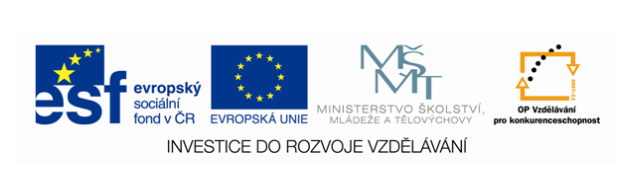 Název sady:		Český jazyk 13Autor:		Kateřina AulehlováRok vytvoření:	2013Zaměření:		1. stupeňKategorie:		Jazyk a jazyková komunikaceKlíčová slova:	druhy vět, věta oznamovací, věta tázací, věta rozkazovací, věta přací, tvrdé souhlásky, měkké souhláskySada je zaměřena na osvojení si znalosti druhů vět, schopnosti rozlišovat a tvořit je. Dále pak na osvojení pravopisu tvrdých a měkkých souhlásek, schopnost správně doplnit do slov. V sadě najdeme dostatek materiálu k procvičení daného pravopisného jevu zábavnou formou (doplňování, třídění slov, korekce, didaktické hry …).